Attachment II: Submission Criteria Check to Determine Submission Eligibility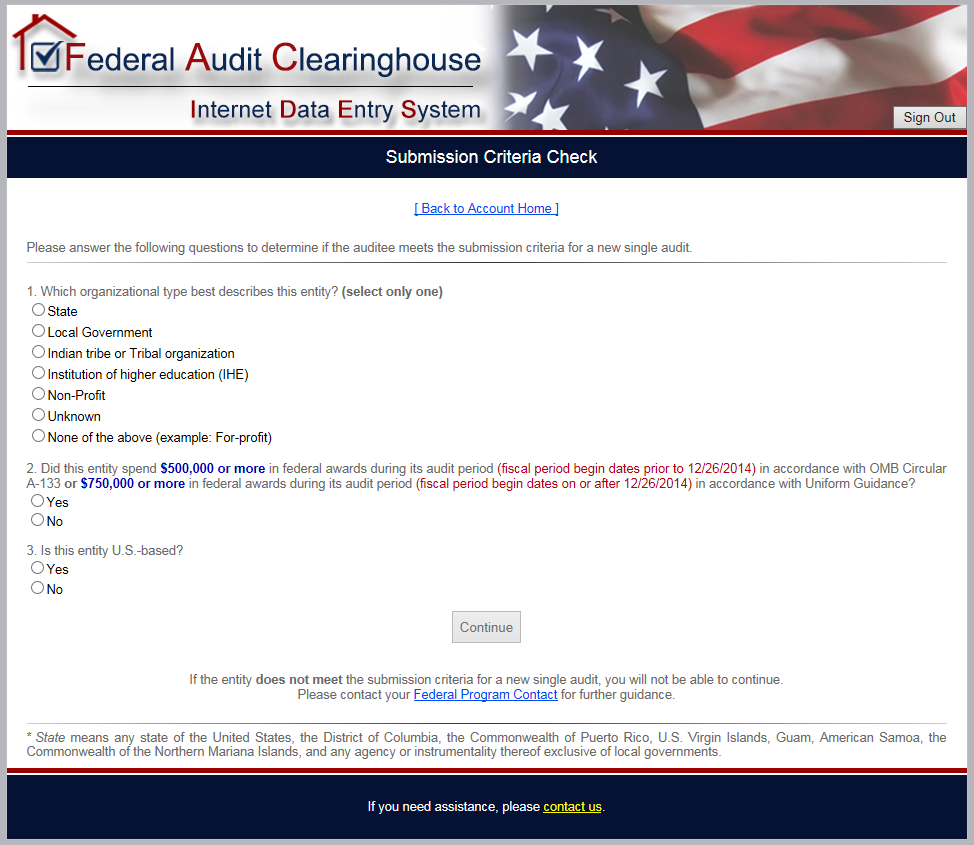 